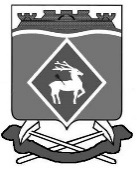 РОССИЙСКАЯ  ФЕДЕРАЦИЯРОСТОВСКАЯ ОБЛАСТЬМУНИЦИПАЛЬНОЕ ОБРАЗОВАНИЕ «БЕЛОКАЛИТВИНСКИЙ РАЙОН»АДМИНИСТРАЦИЯ БЕЛОКАЛИТВИНСКОГО РАЙОНА ПОСТАНОВЛЕНИЕ24.06.2016	             		        № 879                            г.  Белая КалитваО внесении изменений в постановление Администрации      Белокалитвинского  района         от        25.11.2013   № 2080В целях корректировки объемов финансирования муниципальной программы «Управление муниципальным имуществом в Белокалитвинском районе», утвержденной постановлением Администрации Белокалитвинского района   от 25.11.2013 № 2080, ПОСТАНОВЛЯЮ:1. Внести изменения в приложение № 1 к постановлению Администрации Белокалитвинского района от 25.11.2013 № 2080 «Об утверждении муниципальной программы «Управление муниципальным имуществом  в Белокалитвинском  районе»  (далее - Программа):1.1. Заменить в паспорте Программы по строке «Ресурсное обеспечение муниципальной программы Белокалитвинского района» и  разделе 4:цифры «54762,1» цифрами «54737,1»;цифры «9537,4» цифрами «9512,4».1.2. Заменить в паспорте подпрограммы «Повышение эффективности управления муниципальным имуществом и приватизации» по строке «Ресурсное обеспечение подпрограммы» и  разделе 7.5цифры «7197,1» цифрами «7172,1»;цифры «2709,5» цифрами «2684,5».1.3. Изложить приложения № 3, № 5, № 6, № 10  к Программе в новой редакции согласно приложениям №  1, № 2, № 3, № 4 к настоящему постановлению.2. Постановление вступает в силу после его официального опубликования.3. Контроль   за   исполнением   настоящего  постановления  возложить  на председателя Комитета по управлению имуществом Администрации Белокалитвинского района  С.А. Севостьянова.Глава  района							О.А. Мельникова                                                                                                                              Приложение № 1                                                                                                                                                          к постановлению Администрации                                                                                                                                               Белокалитвинского района                                                                                                                                         от 24.06.2016 № 879Переченьподпрограмм и основных мероприятий муниципальной программы «Управление муниципальным имуществомв Белокалитвинском районе»объем финансирования по указанному мероприятию будет определен после утверждения бюджета Белокалитвинского района       на соответствующий финансовый год                                                                                                                                               Приложение № 2                                                                                                                                                          к постановлению Администрации                                                                                                                                                               Белокалитвинского района                                                                                                                                                        от 24.06.2016 №  879Расходы областного бюджета, местного бюджета, федерального бюджета и внебюджетных источников на реализацию муниципальной программы                                                                                                                        Приложение № 3                                                                                                                                                               к постановлению Администрации                                                                                                                                                                 Белокалитвинского района                                                                                                                                                            от 24.06. 2016 № 879Расходы местного бюджетана реализацию муниципальной программы* объем финансирования по указанному мероприятию будет определен после утверждения бюджета Белокалитвинского района на соответствующий финансовый год. Управляющий делами                                                                                                                                                            Л.Г. Василенко                                                                                                                                                Приложение № 4                                                                                                                                             к постановлению Администрации                                                                                                                                                                 Белокалитвинского района                                                                                                                                                            от 24.06. 2016 № 879Распределение иных межбюджетных трансфертов по муниципальным образованиям Белокалитвинского районана формирование земельных участков в рамках предоставления муниципальных услуг и с целью вовлечения земельных участков в гражданский обороттыс. руб.(*) - объем финансирования будет определен после принятия решения о бюджете на очередной финансовый год и плановый период№
п/пНомер и наименование    основного мероприятияСоиспол-нитель, участник, ответствен-ный за исполнение основного мероприятияСрокСрокОжидаемый     
непосредственный 
результат     
(краткое описание)Последствия 
нереализации основного   
мероприятияСвязь с 
показателями   государственной 
программы    
(подпрограмммы)№
п/пНомер и наименование    основного мероприятияСоиспол-нитель, участник, ответствен-ный за исполнение основного мероприятияначала  
реализации (год)окончания 
реализации (год)Ожидаемый     
непосредственный 
результат     
(краткое описание)Последствия 
нереализации основного   
мероприятияСвязь с 
показателями   государственной 
программы    
(подпрограмммы)12345678Подпрограмма 1 «Повышение эффективности управления муниципальным имуществом и приватизации»Подпрограмма 1 «Повышение эффективности управления муниципальным имуществом и приватизации»Подпрограмма 1 «Повышение эффективности управления муниципальным имуществом и приватизации»Подпрограмма 1 «Повышение эффективности управления муниципальным имуществом и приватизации»Подпрограмма 1 «Повышение эффективности управления муниципальным имуществом и приватизации»Подпрограмма 1 «Повышение эффективности управления муниципальным имуществом и приватизации»Подпрограмма 1 «Повышение эффективности управления муниципальным имуществом и приватизации»Подпрограмма 1 «Повышение эффективности управления муниципальным имуществом и приватизации»1Основное мероприятие1.1. Изготовление технической документации на объекты недвижимого имущества (технические планы и кадастровые паспорта)КУИ2014 20202014 год - 20 шт.2015 год - 21 шт.2016 год - 17 шт.2017 год - 10 шт.2018 год - 10 шт.2019 год - 10 шт.2020 год - 10 шт.2Основное мероприятие1.2. Подготовка документов, содержащих необходимые сведения для осуществления государственного кадастрового учета земельных участковКУИ201420202014 год - 100 участков2015 год - 69 участков2016 год - 94 участков2017 год - 30 участков2018 год - 30 участков2019 год - 30 участков2020 год - 30 участков3Основное мероприятие1.3 Проведение технической инвентаризации муниципального имущества, в т. ч.КУИ201420202014 год - 139,0 тыс. руб.2015 год – 635,7 тыс. руб.2016 год – 1130,7 тыс. руб.3а) на автомобильные дороги2014 год - 17,6 тыс. руб.2015 год – 323,7 тыс. руб.2016 год – 176,7 тыс. руб.3б) на газопроводы2014 год - 77,8 тыс. руб.2015 год – 262,7 тыс. руб.2016 год – 954,0 тыс. руб.3в) на объекты водопроводно-канализационногохозяйства для завершения регистрации права муниципальной собственности2014 год - 0 тыс. руб.3г) на нежилое помещение2014 год - 43,6 тыс. руб.2015 год – 49,3 тыс. руб.2016 год - 0 тыс. руб.4Основное мероприятие1.4 Формирование земельных участков под объектами муниципальной казны, в т. ч.КУИ201420202014 год -158,0 тыс. руб.2015 год – 373,1 тыс. руб.2016 год – 323,3 тыс. руб.4а) под автомобильными дорогами2014 год - 80,2 тыс. руб.2015 год – 206,3 тыс. руб.2016 год – 323,3 тыс. руб.4б) под газопроводами2014 год -77,8 тыс. руб.в) под объектами недвижимого имущества2015 год – 166,8 тыс. руб.5Основное мероприятие1.5 Формирование земельных участков под многоквартирными жилыми домамиКУИ, Горняцкое, Синегорское Коксовское сельские поселения, Шолоховское городское поселение20142020 2014 год -560,0 тыс. руб. 2015 год – 236,0 тыс. руб. 2016 год – 508,0 тыс. руб.6Основное мероприятие1.6.Формирование земельных участков для граждан, имеющих трех и более детейКУИ, Нижнепоповское, Краснодонецкое сельские поселения, Шолоховское городское поселение201420202014 год - 87,0 тыс. руб.2015 год – 85,5 тыс. руб.2016 год – 50,0 тыс. руб.7Основное мероприятие1.7 Формирование земельных участков в рамках предоставления муниципальных услуг и с целью вовлечения земельных участков в гражданский оборотКУИ, Богураевское, Горняцкое, Грушево-Дубовское, Ильинское, Коксовское, Краснодонецкое, Нижнепоповское, Рудаковское, сельские поселения20142020 2014 год – 100,0 тыс. руб. 2015 год – 26,9 тыс. руб. 2016 год – 186,1 тыс. руб.8Основное мероприятие 1.8 Оценка муниципального имущества и земельных участков, годового размера арендной платы за пользование на праве аренды муниципальным имуществом и земельными участкамиКУИ, Нижнепоповское, Рудаковское, Синегорское сельские поселения201420202014 год - 301,0 тыс. руб.2015 год – 352,4 тыс. руб.2016 год – 147,3 тыс. руб.2017 год - 147,3 тыс. руб.2018 год - 147,3 тыс. руб.2019 год - 147,3 тыс. руб.2020 год - 147,3 тыс. руб.9Основное мероприятие 1.9 Размещение информационных сообщений в официальных печатных органахКУИ201420202014 год - 100,0 тыс. руб.2015 год - 33,1 тыс. руб.2016 год - 66,5 тыс. руб.2017 год - 66,5 тыс. руб.2018 год - 66,5 тыс. руб.2019 год - 66,5 тыс. руб.2020 год - 66,5 тыс. руб.10Основное мероприятие 1.10 Содержание имущества муниципальной казны, в т. ч.КУИ201420202014 год - 159,9 тыс. руб.2015 год – 104,9 тыс. руб.2016 год – 20,0 тыс. руб.    10а) ремонт газопровода2014 год - 152,9 тыс. руб.2015 год -38,9 тыс. руб.б) прочие расходы 2014 год - 7,0 тыс. руб.2015 год -16,0 тыс. руб. 2016 год – 20,0 тыс. руб.в) ремонт крыши2015 год - 50,0 тыс. руб.11Основное мероприятие 1.11Ежемесячные взносы на капремонт общего имущества МКД согласно ст. 169, 171 ЖК РФКУИ201420202014 год - 72,2 тыс. руб.2015 год – 107,7 тыс. руб.2016 год – 252,6 тыс. руб.Подпрограмма  2 «Обеспечение деятельности Комитета по управлению имуществом Администрации Белокалитвинского района»Подпрограмма  2 «Обеспечение деятельности Комитета по управлению имуществом Администрации Белокалитвинского района»Подпрограмма  2 «Обеспечение деятельности Комитета по управлению имуществом Администрации Белокалитвинского района»Подпрограмма  2 «Обеспечение деятельности Комитета по управлению имуществом Администрации Белокалитвинского района»Подпрограмма  2 «Обеспечение деятельности Комитета по управлению имуществом Администрации Белокалитвинского района»Подпрограмма  2 «Обеспечение деятельности Комитета по управлению имуществом Администрации Белокалитвинского района»Подпрограмма  2 «Обеспечение деятельности Комитета по управлению имуществом Администрации Белокалитвинского района»Подпрограмма  2 «Обеспечение деятельности Комитета по управлению имуществом Администрации Белокалитвинского района»Подпрограмма  2 «Обеспечение деятельности Комитета по управлению имуществом Администрации Белокалитвинского района»1Основное мероприятие 1. Финансовое обеспечение деятельности Комитета по управлению имуществом Администрации Белокалитвинского районаКУИ201420202014 год - 6933,1 тыс. руб.2015 год – 6822,8 тыс. руб.2016 год – 6607,2 тыс. руб.2017 год – 6706,4 тыс. руб.2018 год - 6706,4 тыс. руб.2019 год - 6706,4 тыс. руб.2020 год - 6706,4 тыс. руб.2014 год - 6933,1 тыс. руб.2015 год – 6822,8 тыс. руб.2016 год – 6607,2 тыс. руб.2017 год – 6706,4 тыс. руб.2018 год - 6706,4 тыс. руб.2019 год - 6706,4 тыс. руб.2020 год - 6706,4 тыс. руб.2Основное мероприятие 2. Коммунальные услуги КУИ20152020 2015 год – 75,0 тыс. руб. 2016 год – 77,8 тыс. руб.      2015 год – 75,0 тыс. руб. 2016 год – 77,8 тыс. руб.     3Основное мероприятие 3. Уплата прочих налогов, сборов и иных платежейКУИ20152020 2015 год –  80,6 тыс. руб. 2016 год – 142,9 тыс. руб. 2015 год –  80,6 тыс. руб. 2016 год – 142,9 тыс. руб.   Подпрограмма 3 «Формирование специализированного жилищного фонда»   Подпрограмма 3 «Формирование специализированного жилищного фонда»   Подпрограмма 3 «Формирование специализированного жилищного фонда»   Подпрограмма 3 «Формирование специализированного жилищного фонда»   Подпрограмма 3 «Формирование специализированного жилищного фонда»   Подпрограмма 3 «Формирование специализированного жилищного фонда»   Подпрограмма 3 «Формирование специализированного жилищного фонда»   Подпрограмма 3 «Формирование специализированного жилищного фонда»   Подпрограмма 3 «Формирование специализированного жилищного фонда»1Основное мероприятие 1. Непрограммные мероприятия для приобретения объектов недвижимого имуществаКУИ201520202015 год- 0 тыс. руб.2016 год- 0 тыс. руб.2015 год- 0 тыс. руб.2016 год- 0 тыс. руб.    Управляющий делами    Управляющий делами                                                                       Л.Г. Василенко                                                                         Л.Г. Василенко  СтатусНаименование государственной программы, подпрограммы государственной программыОтветственный исполнитель, соисполнителиОценка расходов (тыс. руб.), годыОценка расходов (тыс. руб.), годыОценка расходов (тыс. руб.), годыОценка расходов (тыс. руб.), годыОценка расходов (тыс. руб.), годыОценка расходов (тыс. руб.), годыОценка расходов (тыс. руб.), годыСтатусНаименование государственной программы, подпрограммы государственной программыОтветственный исполнитель, соисполнители2014 год2015 год 2016 год2017 год   2018 год   2019 год   2020 год   12345678910Муниципальная программа     «Управление муниципальным имуществом в Белокалитвинском районе»всего             8610,28933,79512,46920,26920,26920,26920,2Муниципальная программа     «Управление муниципальным имуществом в Белокалитвинском районе»областной бюджет  -------Муниципальная программа     «Управление муниципальным имуществом в Белокалитвинском районе»федеральный бюджет-------Муниципальная программа     «Управление муниципальным имуществом в Белокалитвинском районе»местный бюджет8610,28933,79512,46920,26920,26920,26920,2Муниципальная программа     «Управление муниципальным имуществом в Белокалитвинском районе»внебюджетные источникиПодпрограмма 1   « Повышение эффективности управления муниципальным имуществом и приватизации»всего1677,11955,32684,5213,8213,8213,8213,8Подпрограмма 1   « Повышение эффективности управления муниципальным имуществом и приватизации»областной бюджет  -------Подпрограмма 1   « Повышение эффективности управления муниципальным имуществом и приватизации»федеральный бюджет-------Подпрограмма 1   « Повышение эффективности управления муниципальным имуществом и приватизации»местный бюджет1677,11955,32684,5213,8213,8213,8213,8Подпрограмма 1   « Повышение эффективности управления муниципальным имуществом и приватизации»внебюджетные источники–––––––Подпрограмма 2«Обеспечение деятельности Комитета по управлению имуществом Администрации Белокалитвинского района»всего             6933,1 6978,46827,96706,46706,46706,46706,4Подпрограмма 2«Обеспечение деятельности Комитета по управлению имуществом Администрации Белокалитвинского района»областной бюджет  –––––––Подпрограмма 2«Обеспечение деятельности Комитета по управлению имуществом Администрации Белокалитвинского района»федеральный бюджет–––––––Подпрограмма 2«Обеспечение деятельности Комитета по управлению имуществом Администрации Белокалитвинского района»местный бюджет6933,1 6978,46827,96706,46706,46706,46706,4Подпрограмма 2«Обеспечение деятельности Комитета по управлению имуществом Администрации Белокалитвинского района»внебюджетные источники–––––––Подпрограмма 3«Формирование специализированного жилищного фонда»всего             –0–––––Подпрограмма 3«Формирование специализированного жилищного фонда»областной бюджет  –––––––Подпрограмма 3«Формирование специализированного жилищного фонда»федеральный бюджет–––––––Подпрограмма 3«Формирование специализированного жилищного фонда»местный бюджет–0–––––Подпрограмма 3«Формирование специализированного жилищного фонда»внебюджетные источники––––––– Управляющий делами Управляющий делами                                                                       Л.Г. Василенко                                                                                                                                                                               Л.Г. Василенко                                                                                                        СтатусНаименование      
муниципальной 
программы, подпрограммы
муниципальной    
программы,основного мероприятия,
мероприятия ведомственной целевой программыОтветственный  
исполнитель,   
соисполнители,  
 участникиКод бюджетной   
   классификацииКод бюджетной   
   классификацииКод бюджетной   
   классификацииКод бюджетной   
   классификацииРасходы  (тыс. руб.), годыРасходы  (тыс. руб.), годыРасходы  (тыс. руб.), годыРасходы  (тыс. руб.), годыРасходы  (тыс. руб.), годыРасходы  (тыс. руб.), годыРасходы  (тыс. руб.), годыСтатусНаименование      
муниципальной 
программы, подпрограммы
муниципальной    
программы,основного мероприятия,
мероприятия ведомственной целевой программыОтветственный  
исполнитель,   
соисполнители,  
 участникиГРБСРзПрЦСРВР2014 год2015 год2016 год2017 год2018 год2019 год2020 год1234567891011121314Муниципальная 
программаУправление муниципальным имуществом в Белокалитвинском районевсего,в том числе:914XXX8610,28933,79512,46920,26920,26920,26920,2Муниципальная 
программаУправление муниципальным имуществом в Белокалитвинском районеответственный исполнитель – КУИ,
всегоМуниципальная 
программаУправление муниципальным имуществом в Белокалитвинском районеответственный исполнитель – КУИ,
всегоПодпрограмма 1Повышение эффективности управления муниципальным имуществом и приватизацииКУИ всего,в том числе:XXX1677,11955,32684,5213,8213,8213,8213,8Основное
мероприятие 1.1Проведение технической инвентаризации муниципального имущества КУИ914XXX139,0635,71130,7****Основное мероприятие 1.2Формирование земельных участков под объектами муниципальной казныКУИ914XXX158,0373,1323,3****Основное мероприятие 1.3 Формирование земельных участков под многоквартирными жилыми домамиКУИ, Горняцкое, Синегорское Коксовское сельские поселения, Шолоховское городское поселение914XXX560,0236,0508,0****Основное мероприятие 1.4Формирование земельных участков для граждан, имеющих трех и более детейКУИ, Нижнепоповское, Краснодонецкое сельские поселения, Шолоховское городское поселение914XXX87,085,550,0****Основное
мероприятие 1.5Формирование земельных участков в рамках предоставления муниципальных услуг и с целью вовлечения земельных участков в гражданский оборотКУИ, Богураевское, Горняцкое, Грушево-Дубовское, Ильинское, Коксовское, Краснодонецкое, Нижнепоповское, Рудаковское, сельские поселения914XXX100,026,9186,1****Основное
мероприятие 1.6Оценка муниципального имущества и земельных участков, годового размера арендной платы за пользование на праве аренды муниципальным имуществом и земельными участкамиКУИ, Нижнепоповское, Рудаковское, Синегорское сельские поселения914XXX301,0352,4147,3147,3147,3147,3147,3Основное
мероприятие 1.7Размещение информационных сообщений в официальных печатных органахКУИ914XXX100,033,166,566,566,566,566,5Основное
мероприятие 1.8Содержание имущества муниципальной казныКУИ914XXX159,9104,920,0****Основное
мероприятие 1.9Ежемесячные взносы на капремонт общего имущества МКД согласно ст. 169, 171 ЖК РФКУИ914XXX72,2107,7252,6****Подпрограмма 2Обеспечение  деятельности Комитета по управлению имуществом Администрации Белокалитвинского районаКУИ914XXX6933,1 6978,46827,96706,46706,46706,46706,4Основное
мероприятие 2.1Финансовое обеспечение деятельности Комитета  по управлению имуществом Администрации Белокалитвинского районаКУИ914XXX6933,1 6822,86607,26706,46706,46706,46706,4Основное
мероприятие 2.2Коммунальные услугиКУИ914XXX-75,077,8****Основное
мероприятие 2.2Уплата прочих налогов, сборов и иных платежейКУИ914XXX-80,6142,9****Подпрограмма 3«Формирование  специализированного жилищного фонда»-0-****Основное
мероприятие 3.1Непрограммные мероприятия для приобретения объекта недвижимого имуществаКУИ914XXX-0-****№ п/пНаименование муниципального образования 
Белокалитвинского района2014 год2014 год2014 год2014 год2015 год2015 год2015 год2015 год2016 год2016 год2016 год2016 год2017 год2017 год2017 год2017 год2018 год2018 год2018 год2018 год2019 год2019 год2019 год2019 год2020 год2020 год2020 год2020 год№ п/пНаименование муниципального образования 
Белокалитвинского районаВсегов том числе:в том числе:в том числе:Всегов том числе:в том числе:в том числе:Всегов том числе:в том числе:в том числе:Всегов том числе:в том числе:в том числе:Всегов том числе:в том числе:в том числе:Всегов том числе:в том числе:в том числе:Всегов том числе:в том числе:в том числе:№ п/пНаименование муниципального образования 
Белокалитвинского районаВсегоза счет средств федерального бюджетаза счет средств областного бюджетаза счет средств местного бюджетаВсегоза счет средств федерального бюджетаза счет средств областного бюджетаза счет средств       местного бюджетаВсегоза счет средств федерального бюджетаза счет средств областного бюджетаза счет средств местного бюджетаВсегоза счет средств федерального бюджетаза счет средств областного бюджетаза счет средств местного бюджетаВсегоза счет средств федерального бюджетаза счет средств областного бюджетаза счет средств       местного бюджетаВсегоза счет средств федерального бюджетаза счет средств областного бюджетаза счет средств местного бюджетаВсегоза счет средств федерального бюджетаза счет средств областного бюджетаза счет средств местного бюджета1234567891011121314151617181920212223242526272829301Богураевское сп0,0---0,0---14,8--14,8**2Горняцкое сп0,0---0,0---14,8--14,8**3Грушево-Дубовское сп0,0---0,0---6,1--6,1**4Ильинское сп0,0---0,0---93,7--93,7**5Коксовское сп0,0---0,0---12,9--12,9**6Краснодонецкое сп0,0---0,0---19,3--19,3**7Нижнепоповское сп0,0---0,0---8,5--8,5**8Рудаковское сп0,0---0,0---16,0--16,0**ИтогоИтого0,00,0186,1186,1 Управляющий деламиЛ.Г. Василенко                                                                